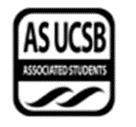 Senate AgendaAssociated Students13 May 2020Zoom Meeting Minutes/Actions recorded by: Maggie BoyleCALL TO ORDER by Alli Adam, INTERNAL VICE PRESIDENT at 6:31 PMMOTION/SECOND: Moon/MitchelMotion language: motion to exit recess ACTION: Vote: CONSENT   Vote Taken:  6:31 PMA) MEETING BUSINESSA-1) Roll CallA-2) Excused Absences  Quinn Lyon for the entire meetingMOTION/SECOND: Almario/Swanson Motion language: motion to excuse Senator Reyes for the entire meetingACTION: Vote: CONSENT   Vote Taken:  6:33 PMMOTION/SECOND: Swanson/Almario Motion language: motion to excuse Senator Ferguson for the entire meetingACTION: Vote: CONSENT   Vote Taken:  6:34 PMMOTION/SECOND: Almario/Hadidi Motion language: motion to excuse Senator Tendlokar for the entire meetingACTION: Vote: CONSENT   Vote Taken:  6:34 PMMOTION/SECOND: Swanson/Hadidi Motion language: motion to excuse Senator Addinall until after 8PMACTION: Vote: CONSENT   Vote Taken:  6:34 PMMOTION/SECOND: Hadidi/Almario Motion language: motion to bundle and approve all excused absencesACTION: Vote: CONSENT   Vote Taken:  6:35 PMA-3) Acceptance of ProxiesMOTION/SECOND: Swanson/Dumlao Motion language: motion to add Adam Majcher as a proxy for Senator FergusonACTION: Vote: CONSENT   Vote Taken:  6:36 PMB) External ReportsB-1) Chancellor’s Representative-B-2) UCPD Representative-B-3) GSA Representative-B-4) University Center Governance Board Representative-B-5) IVCSD Representative- C) New Business051320-83 Revisions to TSA Legal Code 	Sway-WestSwayAdding two new board positionHad several subcommitteesChanged working title for chair and co-chair into just having two co-chairsMOTION/SECOND: Campos/Hadidi Motion language: motion to table this bill for one weekACTION: Vote: CONSENT   Vote Taken:  6:52 PM051320-84 A Bill to Update PMHC Positions in Legal Code	Rojas-AlmarioRojasThere were just some difficulties not knowing what exactly what it meant for voting membership in legal codeAdded clarification with that Added positionsMOTION/SECOND: Addinall/Hadidi Motion language: motion to table this bill for one week ACTION: Vote: CONSENT   Vote Taken:  6:39 PM051320-85 A Bill to Update the Financial Policies and Procedures of the Associated StudentsAlmario-RojasAlmarioNotable changes were to increase food cap adding stipulation reconsidering limitation to expendituresChanging OSL to seal Minor things like cash advances and formatting errorsMOTION/SECOND: Dumlao/Davis Motion language: motion to table this bill for one week ACTION: Vote: CONSENT   Vote Taken:  6:41 PM051320-87 A Bill to Update EAB Legal CodeForeman-WhiteForemanBasic few changesMOTION/SECOND: Hadidi/Campos Motion language: motion to table this bill for one week ACTION: Vote: CONSENT   Vote Taken:  6:42 PM051320-88 A Resolution to Address Spring 2020 Honoraria Requirements Due to Covid-19Hadidi-ForemanHadidiIf you looked over the resolution it says that honoraria committee due to has more leeway in interpreting legal codeWork with BCUs on those requirements ForemanGet their information on BCUs Take a lenient approach Formal wording and resolution due to the circumstancesMOTION/SECOND: Campos/Dulmao Motion language: motion to move this to immediate consideration ACTION: Vote: CONSENT   Vote Taken:  6:45 PM051320-89 A Bill to Update Legal Code of the Global Gaucho Commission Moon-HadidiMoonCharles reached out to make edit to legal codesCombining the duties of the co-chairsMOTION/SECOND: Campos/Dumlao Motion language: motion to table this bill for one week ACTION: Vote: CONSENT   Vote Taken:  6:45 PM051320-90 A Bill to Update the AS Food Security Committee Legal Code Moon-Hadidi MoonThis has been a bill long in the making for me personallyWorked with Senator Hadidi on this Changes to make sure the incoming senators have more responsibilities regarding basic needsHadidiLegal code makes things specific and tangible so senators would get things done Change of name to this entity to Basic Needs CommitteeSpecifics and got rid of redundant thingsMOTION/SECOND: Campos/Dumlao Motion language: motion to table this bill for one week ACTION: Vote: CONSENT   Vote Taken:  6:48 PM051320-91 A Bill to Change the Internal Vice President Legal Code	Swanson-CamposSwansonUpdating the positions and responsibilities of the officeMOTION/SECOND: Hadidi/Almario Motion language: motion to table this bill for one week ACTION: Vote: CONSENT   Vote Taken:  6:49 PM2019-2020 Rollover Requests MOTION/SECOND: Addinall/Dumlao Motion language: motion to move the 2019-2020 Rollover Requests into immediate consideration ACTION: Vote: CONSENT   Vote Taken:  6:49 PMAS President’s Budget 2020-2021MOTION/SECOND: Addinall/Hadidi Motion language: motion to move AS President’s Budget 2020-2021 into the immediate consideration ACTION: Vote: CONSENT   Vote Taken:  6:50 PMSuspension of financial policy for end of the year Association wide gifts to replace the banquet, $25 per personWant to do this since we were planning on doing the banquet before the pandemic MOTION/SECOND: Addinall/Hadidi Motion language: motion to move this into immediate consideration ACTION: Vote: CONSENT   Vote Taken:  6:51 PMMoved here at 7:25PMMOTION/SECOND: White/Campos  Motion language: motion to add A Bill to Update the AS Zero Waste Commission Legal Codeinto new business  ACTION: Vote: CONSENT   Vote Taken:  7:25 PMA Bill to Update the AS Zero Waste Commission Legal Code	Mitchell-MoonMitchellThe most significant change is the new positionAthletics coordinator- new voting position Give them more than one senator MOTION/SECOND: Hadidi/CamposMotion language: motion to table this bill for one week ACTION: Vote: CONSENT   Vote Taken:  7:27 PMD) PUBLIC FORUM- Alexandra Gessesse (Funding Request)Here to present a funding request for Black GradWanted to gift black grads stolesWe usually have them pay a senior fee, but we took a survey and a lot of people are financially impacted by COVID-19 Asking for $1,407 to cover the cost of the stoles Comes from Ghana so it takes time for us to get itMOTION/SECOND: Hadidi/Campos  Motion language: motion to move this funding request into immediate consideration ACTION: Vote: CONSENT   Vote Taken:  6:55 PMAlison Sir (President’s Report)AS President Budget 2020-2021So basically, we took recommendations from Finance and BusinessWORMS had left over of and allocating that Covid-19 task force July 1st budget got more If we don’t spend all the funding by July 190 contributions from different entities MariselaHow much pledged from entities to COVID-19Alison Response	Entities that want to Global Gaucho, HRB, and other entities have given around 70-80 thousandBut not all going to the same cause because all entities have different missionsCOVID-19 Task Force Added additional questions from IVTU’s grant questionnaire Decided when applying they will ask students what entities they resonate with the most based on their mission statementsGlobal Gaucho Commission has given around $60,000Email to task force on changes of the grant application which should be ready by FridayAsking co- chairs how much students should be funded If entities want to contribute to the task force, they just need to fill out the google formIf you want to do a project related to COVID-19 you can propose projects to the task forceWill let you all know when the grant application is financializedCamposThere was certain amount of roll over for senate unallocated, how much was it?Alison Response90,000Cindy Lopez (Rollover Request)I sent a spreadsheet24 requests to rollover funds Why they didn’t want Action needs to be taken by the 8th weekThere will be a sheet for spring quarter 8-10 groups to roll over into next yearMake up a spreadsheet for next week what OSL groups would like to roll over the budget they got for springDumlaoIf we don’t approve the rollover funds where does the money go?Cindy ResponseGoes to a suspense fund Charles NeumannInternational student senatorTell you all designating them as liaisonsThere will be no international senators sworn in next week because it was a ballot initiativeIVP ResponseThat legal code isnt going to effective until the international senator seat is voted on for the 72nd senate Not a concern for this yearAlyssa Young Co-chair of Zero Waste CommitteeBring attention to changes for legal codeAdd the entire duties and powers of Zero Waste Athletics CoordinatorAdd changes to voting processesMitchellThis is a legal code change for Zero Waste CommitteePhilip Pinedo & Megan IkedaWe were under the impression that the food bank space has come up as a conversation pointInformed that the governance board approved renting of second floor spaceSpace at the food bank has been a challengePros to having the food bank move to the second floorCurrent space has working wellAccess to the exterior has helped with brown bag distributionsIncrease of registrations prior to the COVID shut downIncludes the 3rd floorHave both spaces and come up with creative spaces solutions with EAB37% increase on registration2,000 visits last year and 3,176 visits past winter quarterMarisela MarquezHow many food bags during this term?Philip Response200 bags per weekExchange of rent for spaces goes against precedents the third floor we don’t pay rentThe idea was they needed a lock-in changing that precedent if we begin to pay rent, we need to make sure what fund we need to pay that out of is it just this or setting up the stage for paying rent for all of our spacesAre we continuing holding on to the third floor? What is the long-term plan?Philip ResponsePart of my con listWe don’t want to create a bad precedent The senate allocates space for everyone and can be crafted, what are the next stepsMoonwhat ways would you like to see us the senate to support y’all regarding this or the incoming senateMeganI think that space has been an issue with usSecond floor space is still small, but it has been helpful to have upstairs space and I know we don’t have fridges in the second floor has given us more exposure for the studentsPhilipHoping to see is move forward is understanding where the food bank is currently and how the next coming year what are the scenarios on how we will be operating How can we continue to grow long-term: like to see this perused?MariselaWhen the senate passed a directional resolution to establish the fb to the third floor and now, we would invite the senate to write a directional resolution what the decision would be MOTION/SECOND: White/Mitchell  Motion language: motion to suspend orders of the day and move back into new businessACTION: Vote: CONSENT   Vote Taken:  7:24 PME) Acceptance of AgendaMoved back here at 7:28MOTION/SECOND: Campos/Hadidi  Motion language: motion to accept the agenda ACTION: Vote: CONSENT   Vote Taken:  7:28 PMF) Consent Calendar-G) Action ItemsG-1) Immediate Consideration051320-88 A Resolution to Address Spring 2020 Honoraria Requirements Due to Covid-19Hadidi-ForemanMOTION/SECOND: Campos/Moon  Motion language: motion to pass this resolution ACTION: Vote: CONSENT   Vote Taken:  7:28 PM2019-2020 Rollover Requests Cindy LopezHave until next week so if you want to take until next week Define what a rolloverEnd of fiscal year funds from annual budget goes into suspense and they are goneExceptional quarter any group that has unfinished projects or specific need can ask for a rollover As of July 1st, ending in addition to their budget that is passed IVPWhat does the rollover request have to do with donating to the COVID-19 task force?Cindy ResponseSeparate process If anyone wants to donate, they have to do it before the rollover dateMOTION/SECOND: Campos/Moon  Motion language: motion to pass the 2019-2020 Rollover RequestMariselaCindy was detail that we should think about our expenditures right now would end June 30th with exception with donating funds or rolling over funds The one overlap may rollover their funds to next fiscal yearThe columns and the folks requesting include advisors and leadership if you are a liaison to some entities the request is by legal code must be supported by you all If you feel comfortable making this decision now, then that’s your decision Both the budget and the rollovers to talk about next week ACTION: Vote: OBJECTION   Vote Taken:  7:38 PMVote Taken: Poll Vote 10-YES- PASS 7:40PMAS President’s Budget 2020-2021MOTION/SECOND: Campos/Moon  Motion language: motion to pass the AS President’s Budget 2020-2021 ACTION: Vote: CONSENT   Vote Taken:  7:41 PMSuspension of financial policy for end of the year Association wide gifts to replace the banquet, $25 per personMarisela MarquezHoping the senate will make this across the associationTypically end of the year celebration of some kind Best we did this for everyone Cap the gift to $25 for each personMOTION/SECOND: Hadidi/DumlaoMotion language: motion to pass this ACTION: Vote: CONSENT   Vote Taken:  7:44 PMFunding Request Black Grad stoles $1407IVPCurrently sitting at 40k more or less in senate unallocatedMOTION/SECOND: Campos/Hadidi  Motion language: motion to pass this funding request of $1407 for Black Grad stoles out of Senate UnallocatedACTION: Vote: CONSENT   Vote Taken:  7:45 PMG-2) Old Business-       050620-75 A Bill to Establish Official Duties for International Senators         	Ferguson-SwansonMOTION/SECOND: Hadidi/Moon  Motion language: motion to pass this billACTION: Vote: CONSENT   Vote Taken:  7:45 PM050620-77 A Bill to Update the Legal Code of the Student Advocate General         	Segura-HadidiMOTION/SECOND: Dumlao/Moon  Motion language: motion to pass this billACTION: Vote: CONSENT   Vote Taken:  7:46 PM050620-78 A Bill to Update Queer Commission’s Legal Code        	Segura-DanielzadehMOTION/SECOND: Moon/Hadidi  Motion language: motion to pass this billACTION: Vote: CONSENT   Vote Taken:  7:47 PM050620-79 A Bill to Update CFF Legal Code        	Foreman-RojasMOTION/SECOND: Hadidi/Moon  Motion language: motion to pass this billACTION: Vote: CONSENT   Vote Taken:  7:47 PM050620-80 A Bill to Update A.S. Bike Committee Legal Code        	Foreman-SwansonMOTION/SECOND: Moon/Hadidi  Motion language: motion to pass this billACTION: Vote: CONSENT   Vote Taken:  7:47 PM050620-82 A Bill Financially Supporting Student Development via Conferences        	Dumlao-SeguraMOTION/SECOND: Hadidi/MoonMotion language: motion to pass this billACTION: Vote: CONSENT   Vote Taken:  7:48 PMH) Recess- Resumed at 7:55PMI) ASUCSB ReportsI-1) Administrative Committees-I-2) Boards and Commissions-I-3) Unit Reports-I-4) President’s Cabinet Report -I-5) Executive Director’s Report-Marisela MarquezSad I won’t be able say goodbye to you allCeremony next week Wanted to in terms of my reportComments I haven’t had an opportunity to have the senate write a mission statement It might be a good thing to revise that and it was very valuable workDid wonderful work identify of our spaces and translate it for online spacesPersonnel Pause in request for hiringCFF coordinator finalistTwo cases for administration reviewed or simply being pausedNot enough funds to do in your department we would have no one else on the campus to fund usManaged to help the entire campus and the communityImportant to have career staff to help and guide you allI cannot complete processes at the present time there are larger reviews being deicatd to every staff member appointed to the campus, would be fair if we were funded by the stateDo not distribute anything else but student feesEverything is going great every single student position that will be vacant is being required for There has been disturbances in the Pardall Center even though it hasn’t been openThe senate liaison might be speaking this Persona non grata: there are moments where there are community members that have stepped out regarding security for our studentsThey are asked to not attend anything related to AS and there is someone that I am currently perusing that the university puts on this listDoesn’t come lightly Has not come to a conclusionEssential servicesFood bank, KCSB, Admin office, Pardall Center and our gardenThey are conducting essential services Pardall Center is seeking to augment these services distribute masks or even food itemsIf you disagree you should let me know otherwise, I will support thatOne of the best retreats for governmental affairsWe have a new teamGoing on orientation and trainingWe’ve essentially transitioned most of our work onlineAuditing of financial recordsEtessamiI wanted to ask about the persona non grata is it a community member or staff member?Marisela ResponseCommunity memberHolly MayesTalk about the governmental affairs retreatWe are super excited about this retreat we now have a director and an assistant directorSome work we will be doing making our own mission statementImportant to identify our goalsWorking on our orientation plan Combining a lot of pieces together We advise different groups executive offices and boards and COCAppreciate your feedback things you wish you would have known or as members of AS what leaders need to know CamposRegarding what kind of feedback through email?Holly ResponseYes, it will be through email this week, it won’t be a formal evaluation I-6) Executive Officers’ Report -      	President      	Internal Vice PresidentAllison AdamA week from now our last meeting Have regular meeting with all of usRequired to be at our meeting but can stay or leave for 71st swearing in Same timeline for honoraria       	External Vice President of Local Affair      	External Vice President of Statewide Affairs      	Student Advocate General        I-7) Senator Representative Reports-CamposIVTU is in process of filing their new board for 2020-2021 Wanted to spread the work that if you know anyone, they are still accepting applications, going to potentially extend thatEtessamiPresenting tomorrow about outdoor gym funding might not go through because of the pandemicForemanCFF, Bike Comm, and EAB are in the process of interviewing for new boardMoonBCUs are currently recruiting SeguraQueer and Trans Commission just closed applications for their boardPardall Center governance board application extended until May 15th Please help me out with recruitment with thatAdmin going to have another meeting WhiteWorking on things next year If anyone has questions about COVID-19 task force, feel free to reach out!Changing honoraria requirementsGoing to make all honoraria earners attend 50% of meetings      	I-8) Administrative Reports-J) Committee Reports      	J-1) Standing Committee on Finance and Business-      	J-2) Standing Committee on External Affairs-      	J-3) Standing Committee on Internal Affairs-	J-4) Standing Committee on Food Insecurity-      	J-5) Group Project and other Temporary Committee Reports- K) Minutes and Allocations:      	K-1) Senate MinutesSenate 5/06MOTION/SECOND: Campos/HadidiMotion language: motion to pass Senate 5/06ACTION: Vote: CONSENT   Vote Taken:  8:18 PMK-2) Administrative Committees MinutesCOVID-19 Task Force 5/04 Strategic Vision 2025 4/30MOTION/SECOND: Moon/HadidiMotion language: motion to bundle and approve all administrative committee minutesACTION: Vote: CONSENT   Vote Taken:  8:19 PMK-3) BCU MinutesCODE 5/06 ZWC 5/06COC 4/26 4/30Controller 5/7 HRB 5/7Womxn’s Comm 5/08ASFB 5/08LHP 5/08 Elections Board 4/17 4/22 4/24 4/29PMHC 5/11Bike Comm 5/11COSWB 5/11Program Board 5/11Coastal Fund 5/12TSA 5/11SIRRC 4/29IVTU 5/12 5/11 5/07 5/11GGC 4/11 4/16 5/01CODE 5/13MOTION/SECOND: Hadidi/MoonMotion language: motion to bundle and approve all BCU minutesACTION: Vote: CONSENT   Vote Taken:  8:20 PMK-4) Standing Committee MinutesL) AppointmentsCMU:Irene Chen - Chief Marketing Officer (chair)Celine Liu - Digital Marketing DirectorVeronica Roy - General Marketing DirectorJasmine Khamenian - Social Media CoordinatorHannah Ford-Monroe - UCSB TV ProducerMOTION/SECOND: Moon/HadidiMotion language: motion to bundle and approve all CMU appointmentsACTION: Vote: CONSENT   Vote Taken:  8:20 PMM) Discussion ItemsIVPResolutions sunset when your appointment is overBring that up with senators you’ve transitioned      	N) RemarksO) AdjournmentMOTION/SECOND: Campos/MitchellMotion language: motion to go back into recessACTION: Vote: CONSENT   Vote Taken:  8:21 PMNameNote:absent (excused/not excused)arrived late (time)departed early (time)proxy (full name)NameNote:absent (excused/not excused)arrived late (time)departed early (time)proxy (full name)Dagan Addinall PresentKimia Hadidi PresentRacquel Almario PresentQuinn Lyon Absent (ExcusedAnvitha Aluri PresentDaniel Mitchel PresentOlivia CamposPresentEric MoonPresentMakenalani “Roo” Cash AbsentDiana Reyes Carrillo Absent (Excused)Benjamin Chocron PresentAdalis Rojas PresentSarah Danielzadeh PresentDaniel Segura-Esquivel PresentAshley Davis PresentEmma Swanson PresentJustice DumlaoPresentKevin SwayPresentGiselle Etessami PresentEktaa Tendolkar Absent (Excused)Tyler Ferguson Excused (Proxy: Adam Majcher)Vanessa West AbsentAustin Foreman PresentTianna White Present